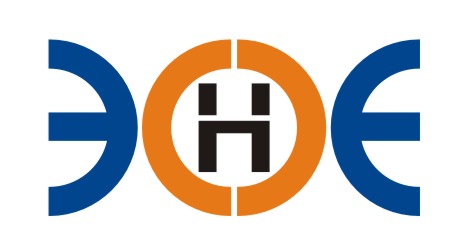 НЕКОММЕРЧЕСКОЕ ПАРТНЕРСТВО«ЭКСПЕРТНЫЕ ОРГАНИЗАЦИИ ЭЛЕКТРОЭНЕРГЕТИКИ»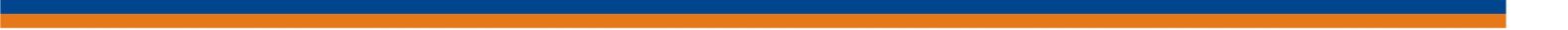 ПРОТОКОЛ № 14/2017-ЭС заседания Экспертного Совета Некоммерческого партнерства «Экспертные организации электроэнергетики»(далее – Партнерство)Санкт-Петербург «29» июня 2017 г.	Начало заседания: 11:00 часов ПРИСУТСТВОВАЛИ 7 из 9 членов Экспертного Совета с правом голоса:Заир-Бек Андрей Измаилович - Президент;Рысс-Березарк Сергей Алексеевич;Лаппо Василий Иванович;Любо Игорь Александрович;Дмитренко Артем Викторович;Корнев Владимир Геннадьевич;Геращенко Алексей Владимирович;Юденков Дмитрий Юрьевич - секретарь заседания.Кворум имеетсяПовестка дня:Об утверждении внутренних документов Партнерства.1. По первому вопросу повестки дня: слушали Юденкова Д.Ю., который предложил в связи с вступлением в силу Федерального закона от 03.07.2016 № 372-ФЗ утвердить следующие положения с 01.07.2017 года:1) Положение об информационной открытости Саморегулируемой организации Союз проектировщиков «Экспертные организации электроэнергетики»;2) Стандарты и правила предпринимательской или профессиональной деятельности, обязательные для выполнения всеми членами Саморегулируемой организации Союз проектировщиков «Экспертные организации электроэнергетики»;3) Положение о страховании членами Саморегулируемой организации Союз проектировщиков «Экспертные организации электроэнергетики» риска гражданской ответственности, которая может наступить в случае причинения вреда вследствие недостатков работ, которые оказывают влияние на безопасность объектов капитального строительства, об условиях такого страхования;4) Положение о специализированном органе по рассмотрению дел о применении в отношении членов Саморегулируемой организации Союз проектировщиков «Экспертные организации электроэнергетики» мер дисциплинарного воздействия (Дисциплинарный  комитет);5) Положение о специализированном органе, осуществляющем контроль за соблюдением членами Саморегулируемой организации Союз проектировщиков «Экспертные организации электроэнергетики» требований стандартов и правил предпринимательской и профессиональной деятельности (Контрольный комитет);6) Положение о контроле за деятельностью своих членов в части соблюдения ими требований стандартов и правил саморегулируемой организации, условий членства в Саморегулируемой организации Союз проектировщиков «Экспертные организации электроэнергетики» (Правила контроля).Решили:Утвердить вышеуказанные положения. Принятые Положения вступают в силу 1 июля 2017 года, но не ранее чем со дня внесения сведений о них в государственный реестр саморегулируемых организацийИтоги голосования:ЗА – 8 (восемь);ПРОТИВ – 0 (ноль);ВОЗДЕРЖАЛСЯ – 0 (ноль);Решение принято единогласно.Президент Партнерства 		_______________________		А.И. Заир-Бек Секретарь	________________________	  Д.Ю.  Юденков